Lembar kerja Pertemuan ke-9InterpolasiTujuan Pembelajaran:Mahasiswa dapat menjelaskan perbedaan antara regersi dan interpolasiMahasiswa dapat menentukan persamaan polinom interpolasi baik linear atau kuadratik dari sekumpulan data yang diberikanBerikut ini adalah data tentang jumlah permintaan saham beserta perubahan harga saham di sebuah perusahaan A. Plotting data tersebut pada grafik berikut ini. Jika diasumsikan data memiliki pola linear maka data dapat diprediksi dengan menghitung nilai fungsi regresi linear yaitu  dengan persamaan berikut tentukan nilai lalu gambarkan persamaan garisnya.Setelah diperoleh fungsi regresi linear, gunakan fungsi tersebut untuk memprediksi nilai saham pada saat jumlah permintaan saham adalah 310.a. Akan dilakukan interpolasi dengan menggunakan 2 titik perhatikan gambar berikut ini :Tunjukkan bahwa  :                             b. Gunakan data soal 1 untuk melakukan fungsi interpolasi linear  pada interval (200,250)c. Tentukan harga saham jika jumlah permintaan saham = 230Carilah perbedaan antara regresi linear dan interpolasi linear Berikut ini adalah jenis polinom yang dapat digunakan dalam interpolasi, beserta jumlah titik yang dibutuhkan Lengkapilah tabel berikut ini 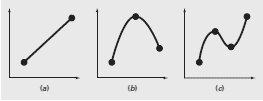 Diberikan data berikut ini Pilih 2 pasang titik yang digunakan untuk menentukan polinom interpolasi 2 titik untuk menghitung nilai x = 2.2. Lalu bandingkan hasilnya dengan nilai 0.01228Bandingkan hasil yang diperoleh dengan nilai y = f(x) yang ada diatas. Apa yang dapat disimpulkan?Buatlah persamaan SPL untuk interpolasi 3 titik dengan                                             Tentukan titik yang sebaiknya dipilih. Selesaikan persamaan tersebut dengan menggunakan scilab. Tentukan nilai  lalu gunakan fungsi                                              untuk menghitung nilai x=2.2. Apa kesulitan yang mungkin dengan menggunakan metode ini?Jumlah Permintaan (x)100200250300Harga Saham Satuan (y)750100015001900xyx2Regesi LinearInterpolasi LinearJenis PolinomPersamaanJumlah Titik yang dibutuhkanLinear2 titikKuadratikKubikNilai x1.522.53y=f(x)0.049790.018320.006730.00248Pilihan Titik 1Pilihan Titik 2(x0,y0)(x1,y1)f(2.2)Galat